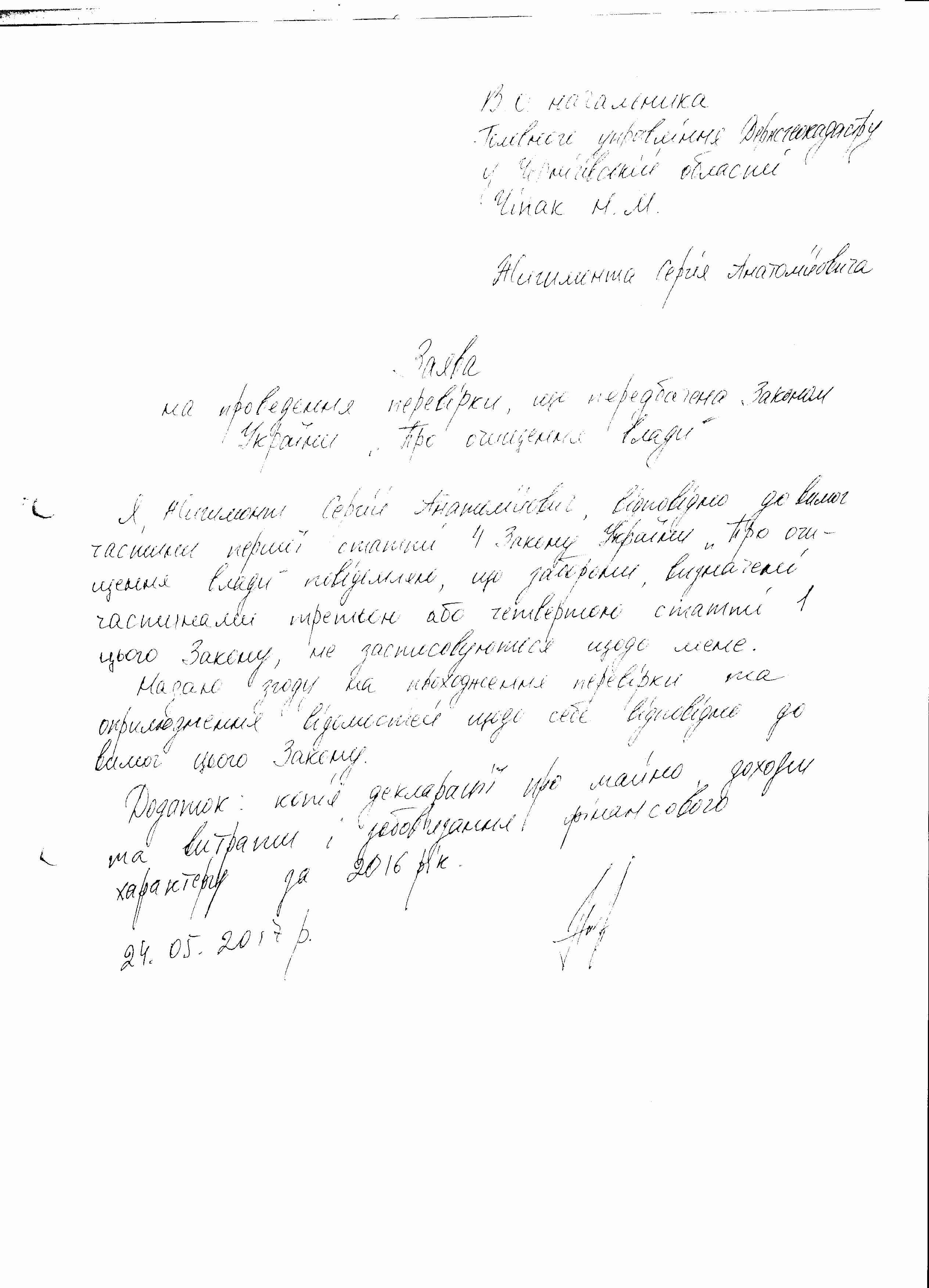                                                                                                     Міністерство юстиції України        вул. Городецького, 13        м. Київ        01001                                                           ПОВІДОМЛЕННЯ                                          про початок проходження перевірки         25 травня 2017 року в Головному управлінні Держгеокадастру у Чернігівській області розпочато проведення перевірки щодо таких осіб:        ГОРБАЧОВОЇ Ольги Марківни - спеціаліста відділу бухгалтерського обліку та звітності фінансового управління Головного управління Держгеокадастру у Чернігівській області;        ГРИШКО Ірини Павлівни – державного кадастрового реєстратора відділу у Ріпкинському районі Міжрайонного управління у Ріпкинському та Чернігівському районах Головного управління Держгеокадастру у Чернігівській області;         ПРИМЕНКО Яни Володимирівни - провідного спеціаліста відділу у Ніжинському районі Міськрайонного управління у Ніжинському районі та м.Ніжині Головного управління Держгеокадастру у Чернігівській області;          ЖИГИМОНТА Сергія Анатолійовича - спеціаліста Відділу у Борзнянському районі Головного управління Держгеокадастру у Чернігівській області;          ЮРЧЕНКО Тетяни Юріївни – провідного спеціаліста Відділу у м.Чернігові Головного управління Держгеокадастру у Чернігівській області;          БУЗДУГИ Анни Вікторівни – провідного спеціаліста Відділу у м.Чернігові Головного управління Держгеокадастру у Чернігівській області;          ТРОШКІНОЇ Олени Андріївни – державного кадастрового реєстратора Відділу у Борзнянському районі Головного управління Держгеокадастру у Чернігівській області.В.о.начальникаГоловного управління                                                         Н.М.ЧіпакТкаченко Н.В.(0462) 678-574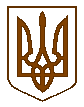 ДЕРЖГЕОКАДАСТРГОЛОВНЕ УПРАВЛІННЯ ДЕРЖГЕОКАДАСТРУ У ЧЕРНІГІВСЬКІЙ ОБЛАСТІпросп. Миру, . Чернігів, 14000, тел. (0462) 67-85-65, факс (0462) 67-84-87,е-mail: chernihiv@land.gov.ua, код ЄДРПОУ 39764881                                                                                 Головне управління юстиції  у  Чернігівській області  м. Чернігів, пр-т Миру, 43  14000                                                           ПОВІДОМЛЕННЯ                                          про початок проходження перевірки         25 травня 2017 року в Головному управлінні Держгеокадастру у Чернігівській області розпочато проведення перевірки щодо таких осіб:        ГОРБАЧОВОЇ Ольги Марківни - спеціаліста відділу бухгалтерського обліку та звітності фінансового управління Головного управління Держгеокадастру у Чернігівській області;        ГРИШКО Ірини Павлівни – державного кадастрового реєстратора відділу у Ріпкинському районі Міжрайонного управління у Ріпкинському та Чернігівському районах Головного управління Держгеокадастру у Чернігівській області;         ПРИМЕНКО Яни Володимирівни - провідного спеціаліста відділу у Ніжинському районі Міськрайонного управління у Ніжинському районі та м.Ніжині Головного управління Держгеокадастру у Чернігівській області;          ЖИГИМОНТА Сергія Анатолійовича - спеціаліста Відділу у Борзнянському районі Головного управління Держгеокадастру у Чернігівській області;          ЮРЧЕНКО Тетяни Юріївни – провідного спеціаліста Відділу у м.Чернігові Головного управління Держгеокадастру у Чернігівській області;          БУЗДУГИ Анни Вікторівни – провідного спеціаліста Відділу у м.Чернігові Головного управління Держгеокадастру у Чернігівській області;          ТРОШКІНОЇ Олени Андріївни – державного кадастрового реєстратора Відділу у Борзнянському районі Головного управління Держгеокадастру у Чернігівській області.В.о.начальникаГоловного управління                                                         Н.М.ЧіпакТкаченко Н.В(0462) 678-574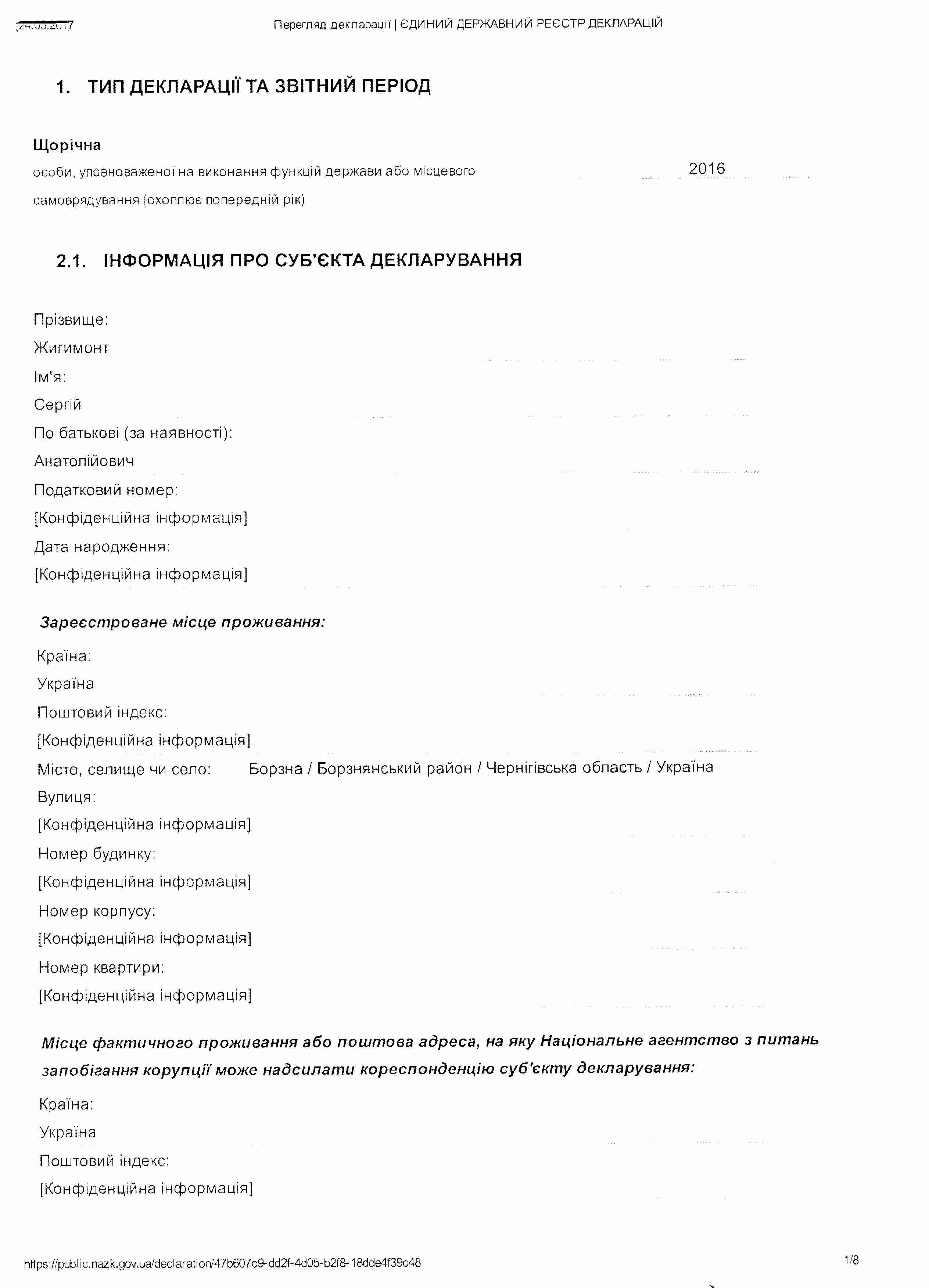 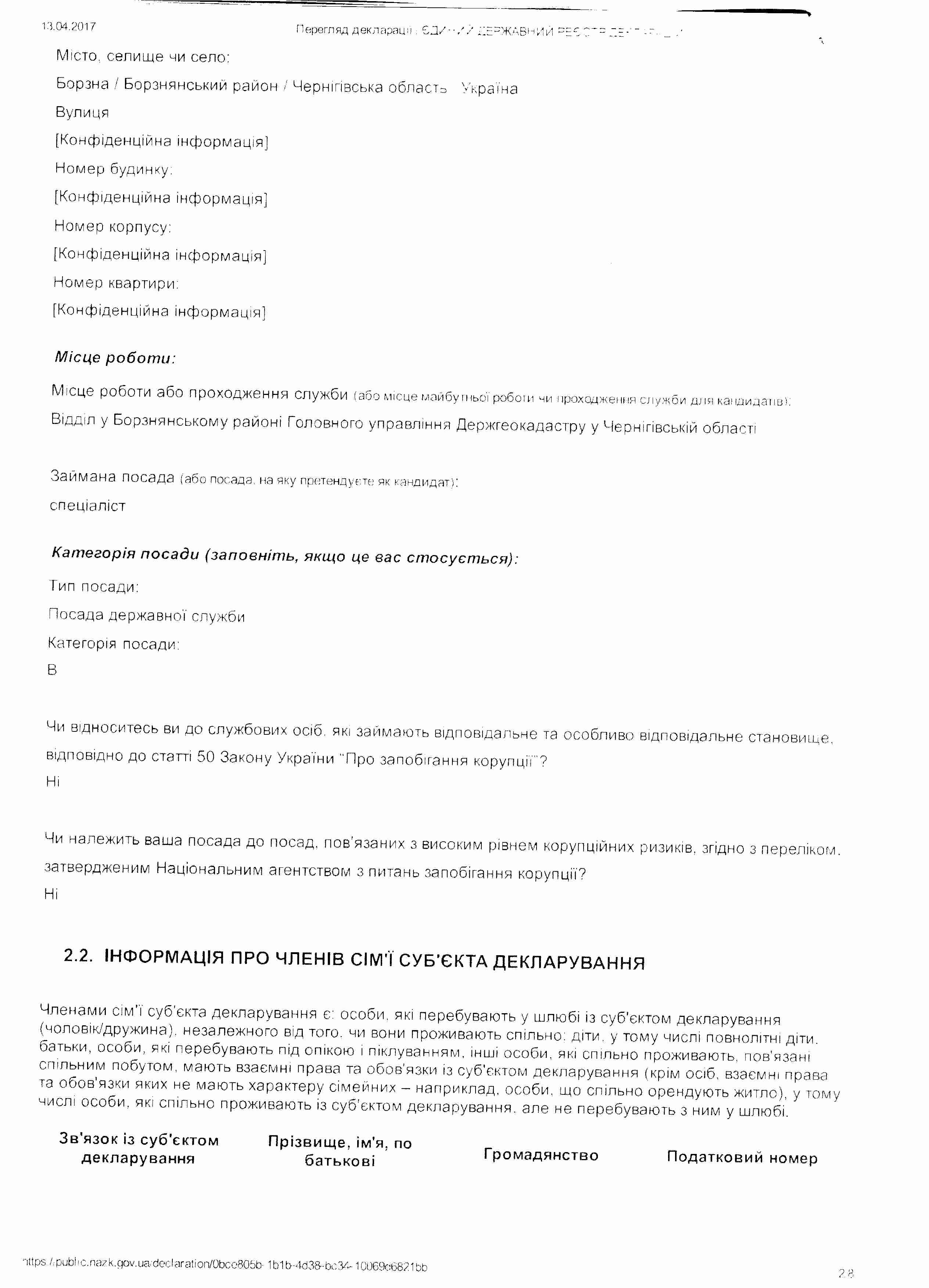 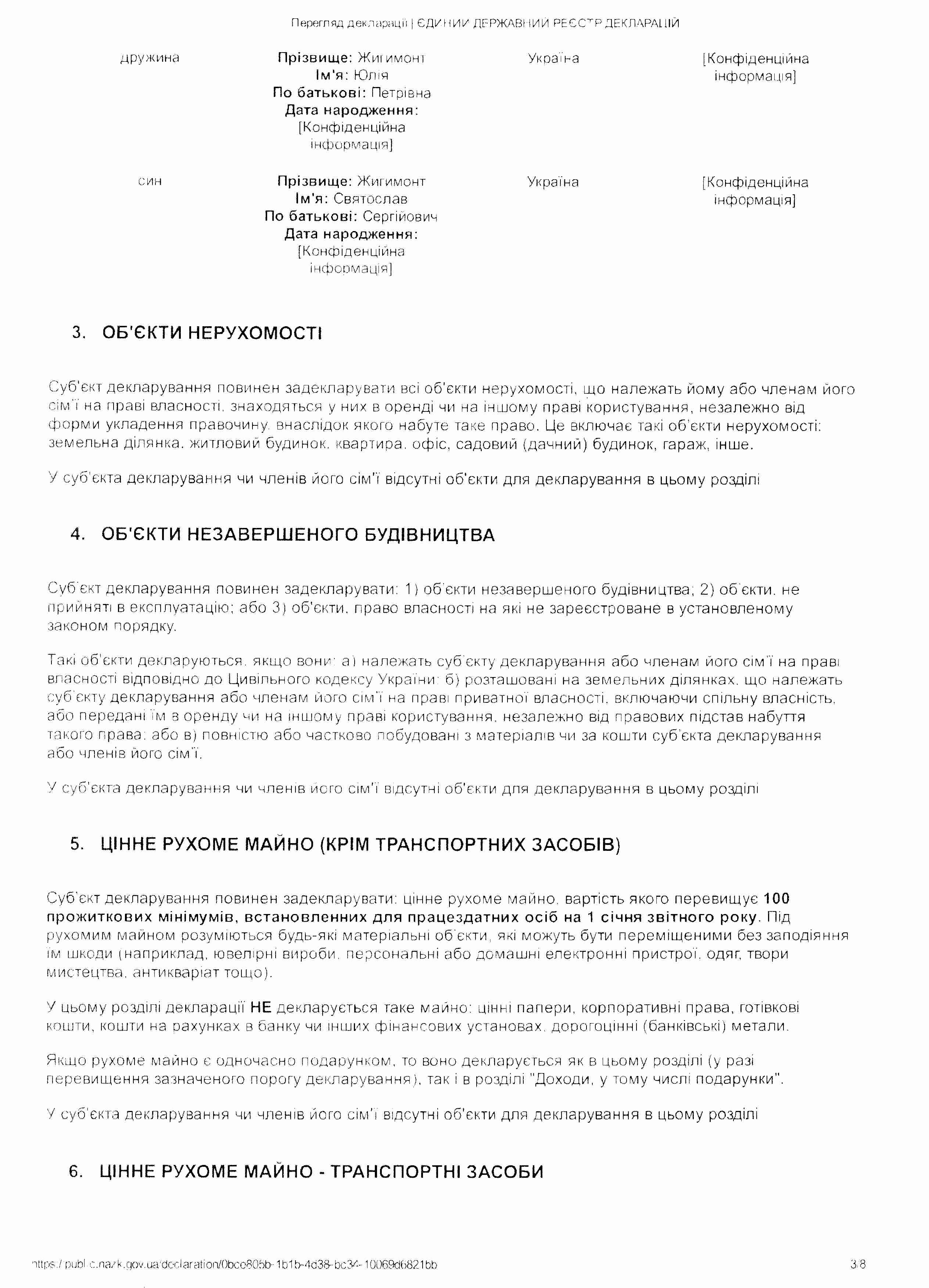 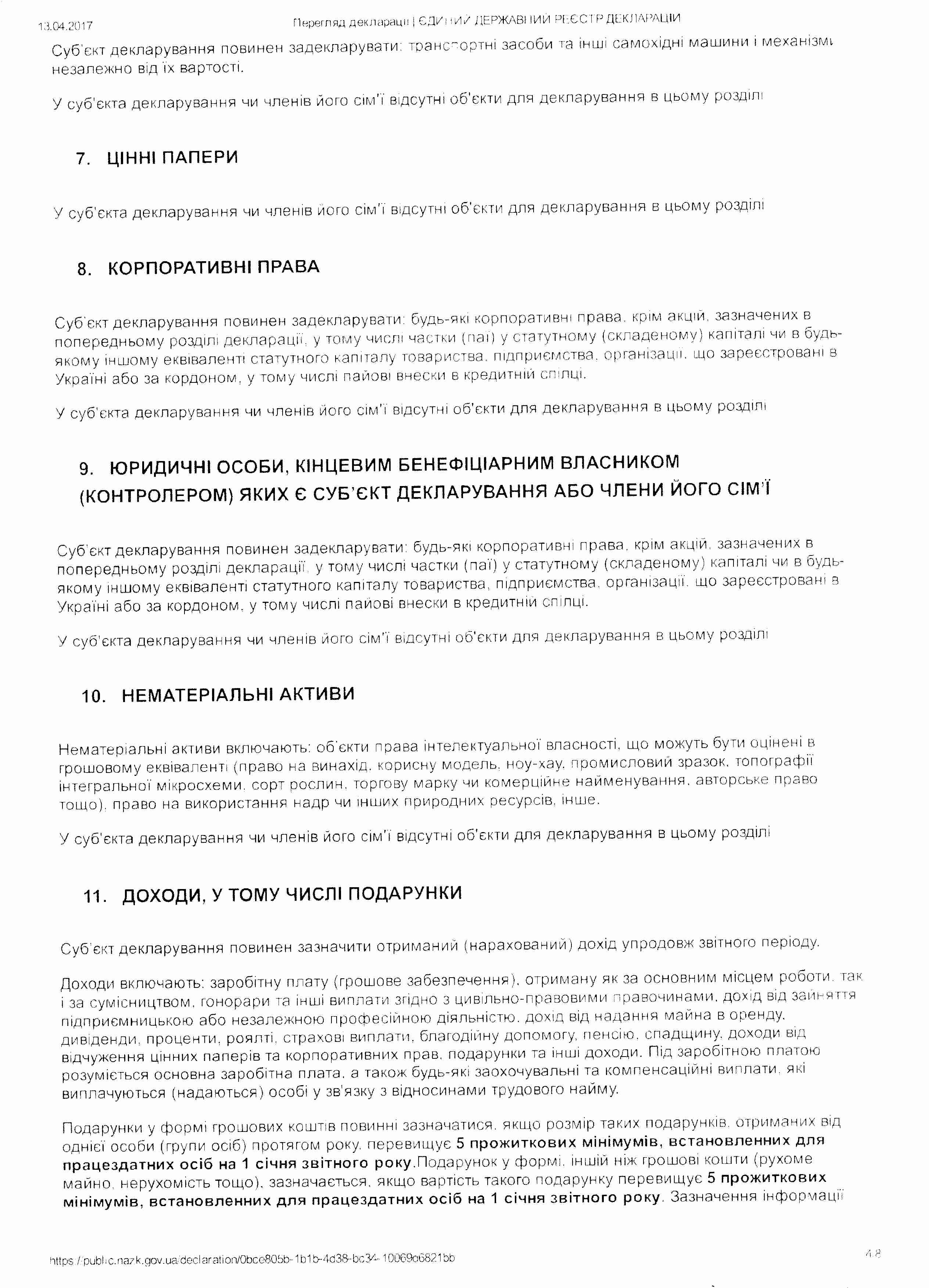 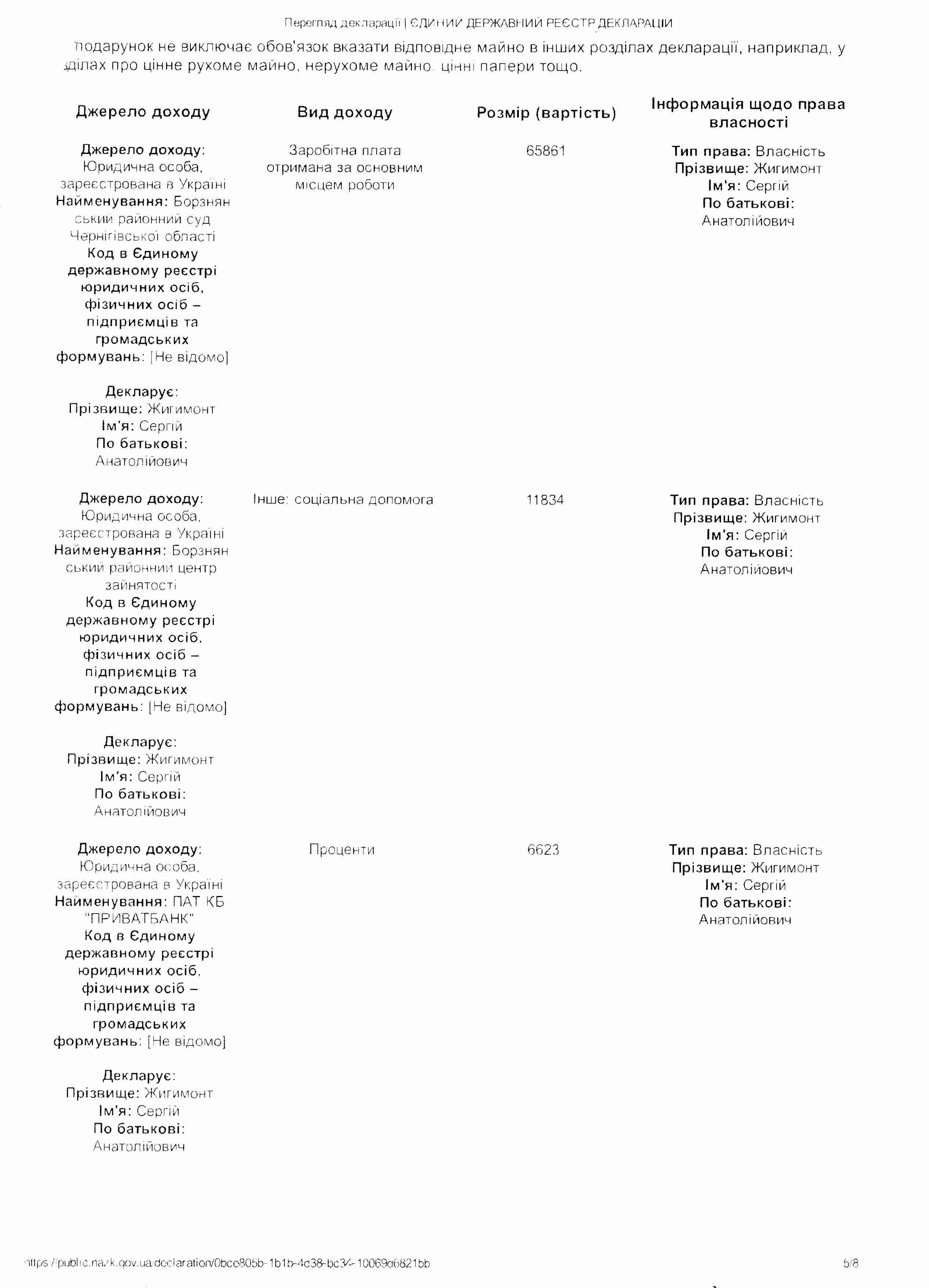 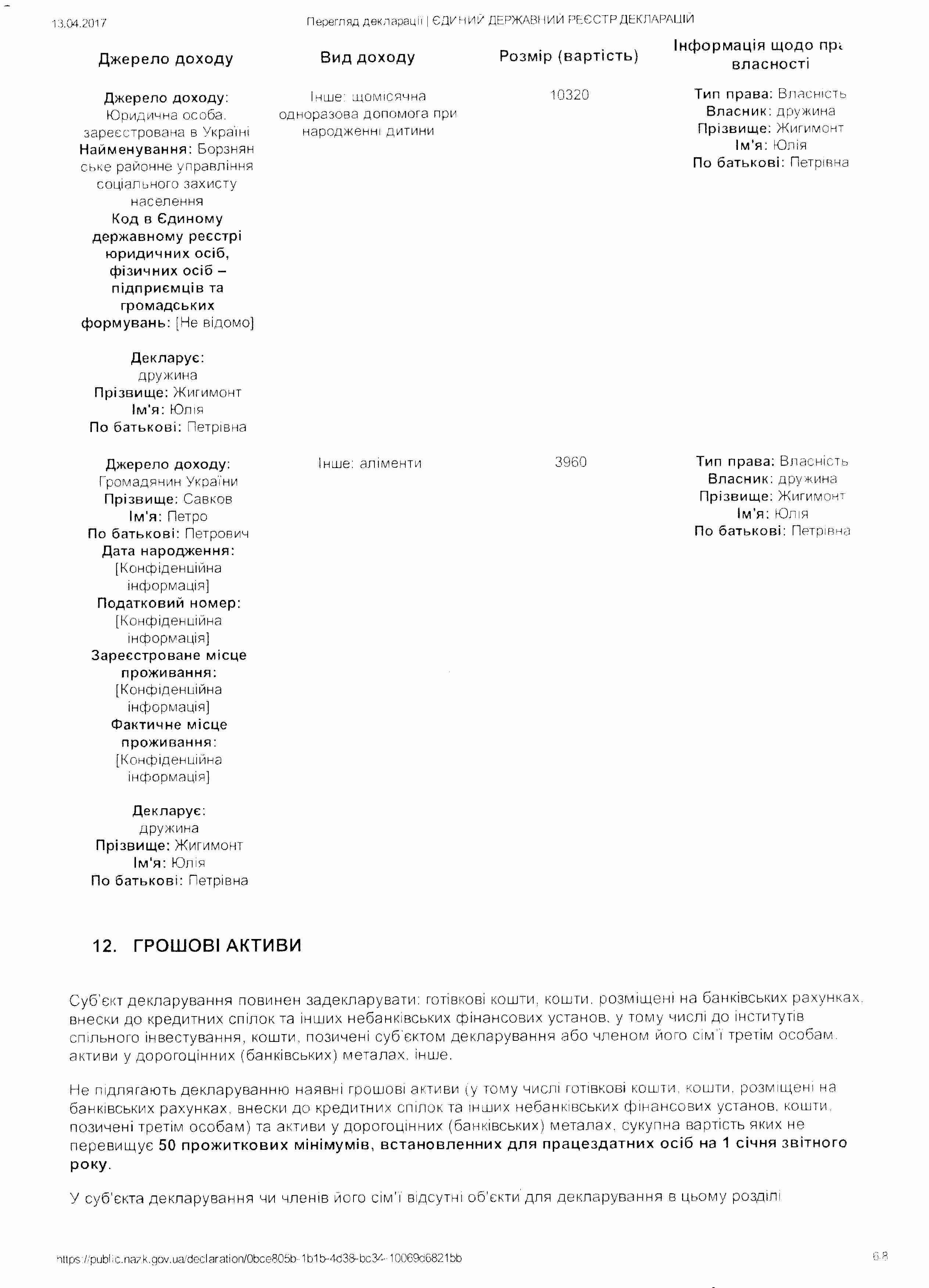 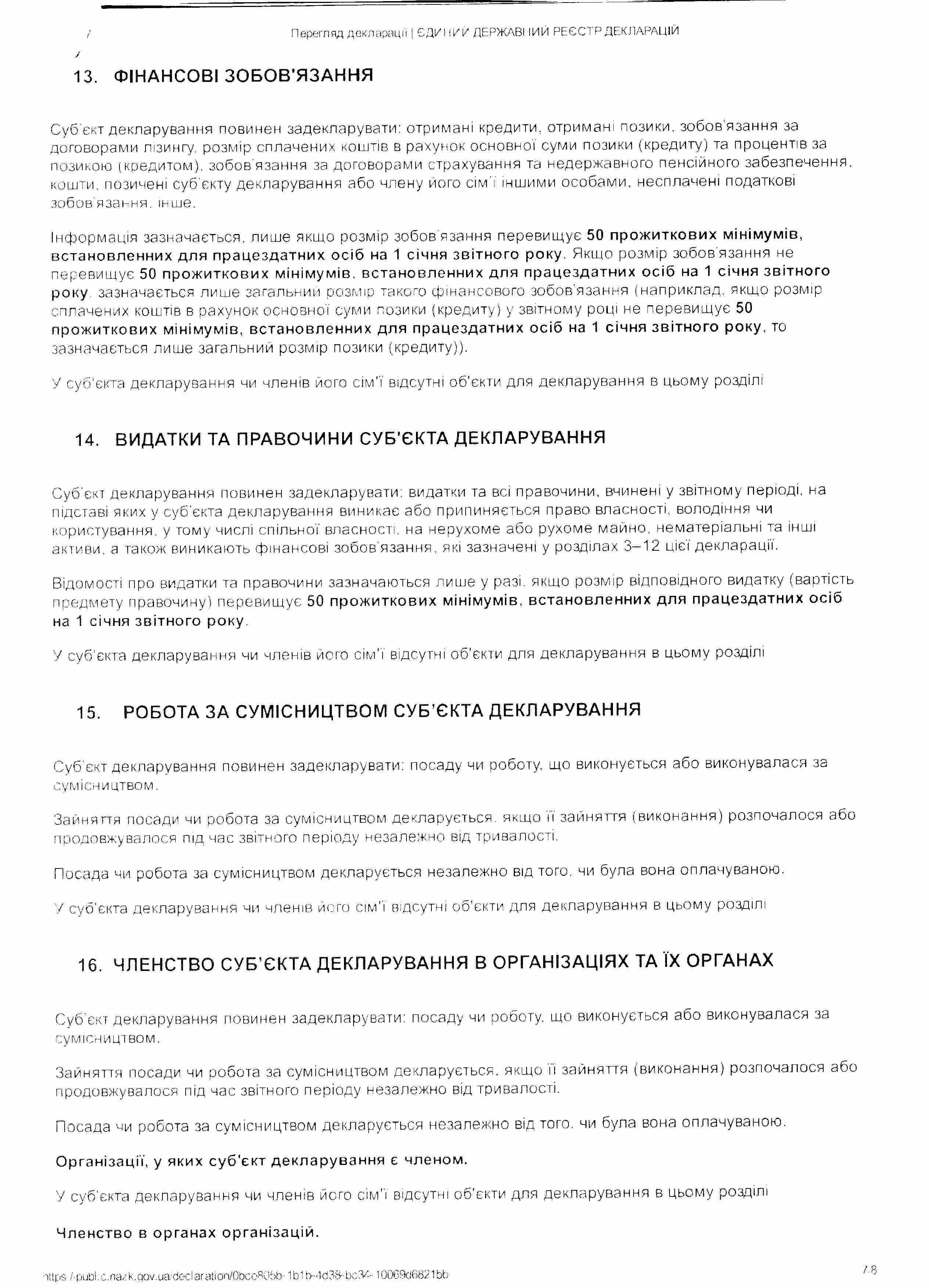 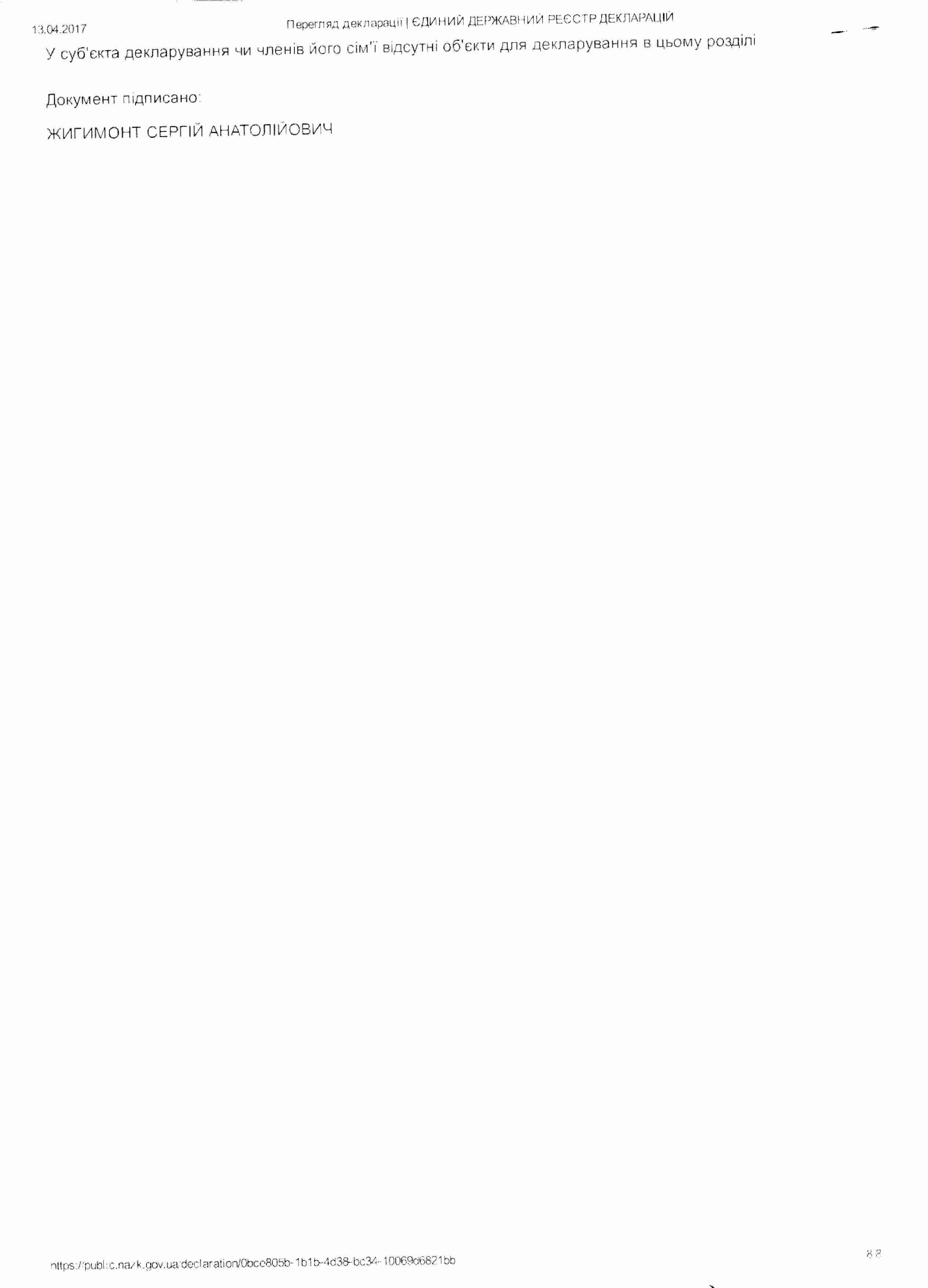 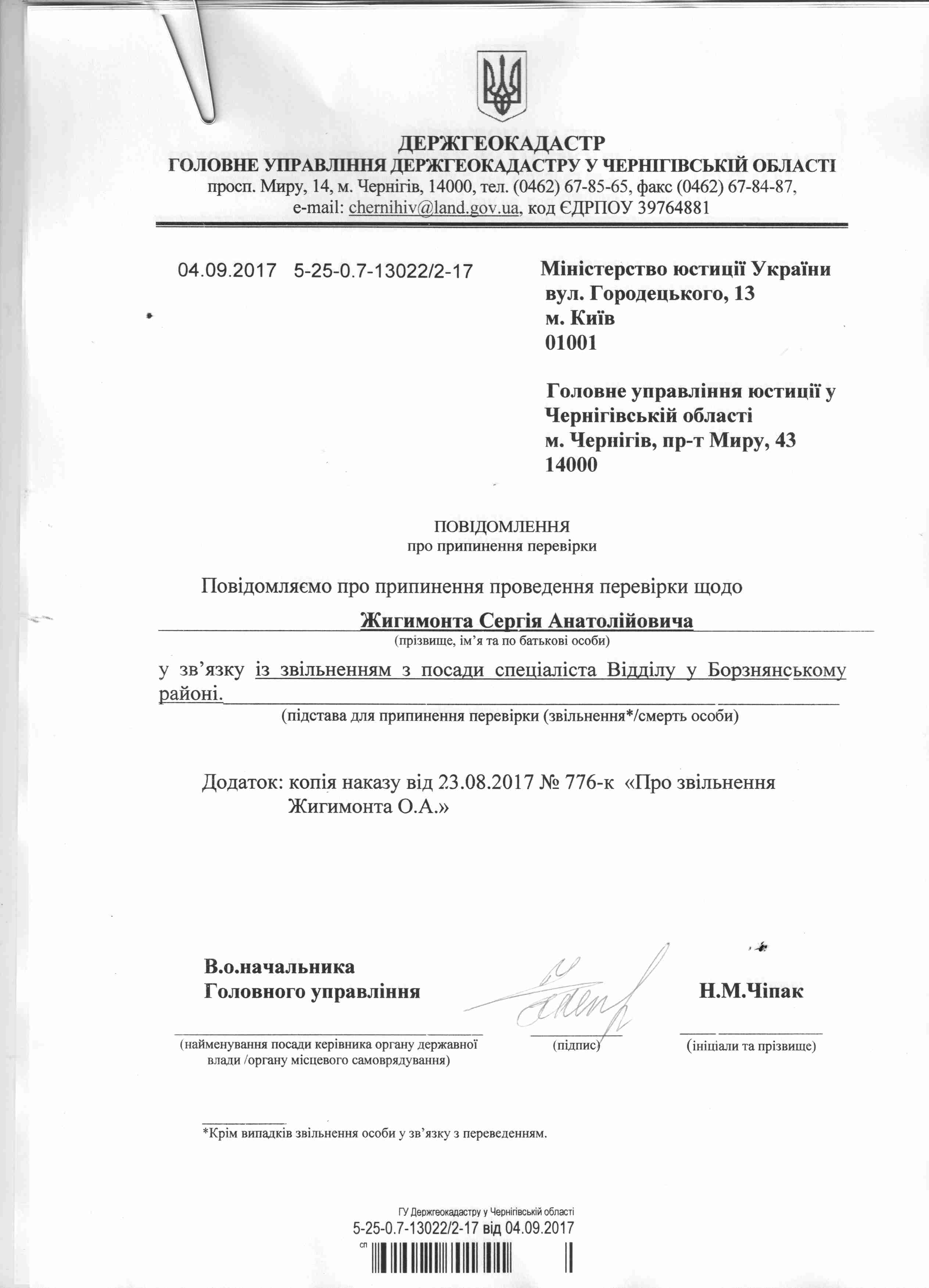 